Wstęp do zakładu tylko dla osób przetestowanych, ozdrowiałych lub zaszczepionych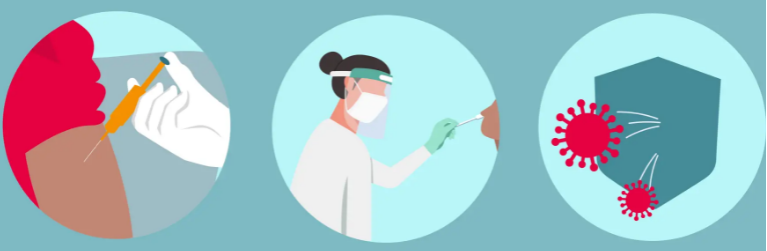 Utworzone przez sieć stowarzyszeń rolników szparagów i jagód www.netzwerk-spargelbeeren.deDEBeschäftigte, die nicht genesen und geimpft sind, müssen bei Betreten der Arbeitsstätte oder eines gemeinsam genutzten Personentransports täglich einen 3G-Nachweis dem Arbeitgeber vorzeigen. 
Ausnahme zum Betreten der Arbeitsstätte: Corona-Test oder Impfung Arbeitnehmer müssen den 3G-Nachweis dabei haben oder können ihn freiwillig im Unternehmen hinterlegen.Bei genesenen oder geimpften Personen reicht die einmalige Dokumentation der Kontrolle. Ein Selbsttest unter Aufsicht einer geschulten Person kann an der Arbeitsstätte durchgeführt werden.   Die Bescheinigungen anerkannter Teststationen werden akzeptiert. Die Dauer der Testung ist keine bezahlte Arbeitszeit.Beschäftigte haben lediglich Anspruch auf zwei kostenfreie Antigen-Corona- Schnelltests pro Woche durch den Arbeitgeber.Wenn kein 3G-Nachweis vorgelegt werden kann, entfällt der Lohn und nach Mahnungen kann gekündigt werden. Wer gegen die Mitführungspflicht verstößt oder gefälschte Dokumente vorlegt, riskiert ein hohes Bußgeld.Die Regelung gilt vom 24.11.2021 bis einschließlich zum 19.03.2022.Bitte lassen Sie sich impfen! Es schützt Ihre Gesundheit, die Ihrer Familie und Ihrer Mitmenschen. Dies vereinfacht zudem die Abläufe Ihrer Arbeit sehr.PLOsoby zatrudnione, które nie są ozdrowieńcami lub nie zostały zaszczepione, muszą przed wejściem do miejsca pracy lub skorzystaniem ze zbiorowego transportu osobowego codziennie okazywać pracodawcy certyfikat 3G. 
Wyjątek stanowią osoby, które wchodzą do miejsca pracy, aby wykonać test lub zaszczepić się. Pracownicy muszą mieć przy sobie certyfikat 3G lub mogą go z własnej woli złożyć w przedsiębiorstwie.W przypadku ozdrowieńców lub osób zaszczepionych wystarczająca jest jednorazowa kontrola dokumentacji. Pod nadzorem wyszkolonej osoby można w zakładzie samodzielnie wykonać test.   Uznawane są zaświadczenia od uznanych punktów pobrań. Pracownikowi nie przysługuje wynagrodzenie za czas potrzebny na przeprowadzenie testu.Osoby zatrudnione mają jedynie prawo do dwóch bezpłatnych szybkich testów antygenowych na tydzień, udostępnianych przez pracodawcę.Jeśli pracownik nie przedłoży certyfikatu 3G, wynagrodzenie mu nie przysługuje, a po upomnieniach może on otrzymać wypowiedzenie. Osobom, które nie wywiążą się z obowiązku posiadania przy sobie certyfikatu lub przedłożą sfałszowane dokumenty, grozi wysoka grzywna.Przepis obowiązuje od 24.11.2021 do 19.03.2022.Zaszczep się! Chronisz w ten sposób swoje zdrowie oraz zdrowie Twojej rodziny i innych. Ułatwi to również w znacznym stopniu Twoją pracę.